PLANILHA DE CUSTOS:Arroio Grande, 05 de abril de 2024.ItemDescriçãoUnidadeQuantidadeValor Unitário R$Valor total R$01GABINETE COM AS SEGUINTES ESPECIFICAÇÕES MÍNIMAS:TORRE ATX, PROCESSADOR: MÍNIMO DE 6 NÚCLEOS E 12TTHEADS, COMPATÍVEL COM SOCKETLGA 1200 OU SUPERIOR, COOLER: BOX, MOTHERBOARD: COMPATÍVEL COM PROCESSADOR,HD: SSD MINIMO DE 240GB CONEXÃO NVME, SSD 1TB CONEXÃO SATA, MEMÓRIA RAMMINIMA: 16GB DDR 4(PENTE ÚNICO), PLACA DE VÍDEO: ON BOARD, PLACA DE SOM: ONBOARD, PLACA DE REDE: ON BOARD 10/100. FONTE MIN 500W COMPATÍVEL COM A PLACAMÃE, COM PFC ATIVO.TECLADO COM FIO PADRAO ABNT OU ABNT2;MOUSE ÓPTICO COM FIO;MONITOR LED, TAMANHO MINIMO 19.5, COM AJUSTE DE INCLINAÇÃO, ENTRADA HDMI EVGA, TELA ANTI REFLEXO, RESOLUÇÃO MINIMA DE 1366PXX768PX COM PROPORÇÃO DA TELA DE 16:9.UNID.02R$3.883,00R$7.766,00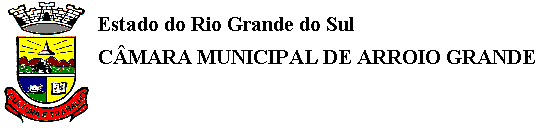 